Department of Human Services and CounselingMaster’s in Childhood Education and TESOL-Career Change	Code CTES 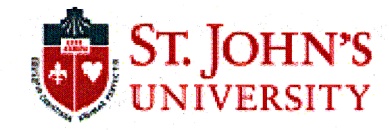 (Track 1)Number of Credits in Program:  48                                      Name: _______________________________________	Email:  ________________________________________	X Number: _____________________________________	Address: _______________________________________		Advisor:  _______________________________________ 		    _______________________________________	Date of Matriculation: ____________________________	Phone:  _________________________________________						Program Prerequisites: This Master’s degree can only be taken by students with a Bachelor’s Degree.	*Courses require Field Work                Comprehensive Examination Completed: ______________________________________All TESOL students must have 12 credits of a language other than English (or the equivalent) prior to seeking TESOL Certification endorsement. In addition, TESOL students must take the CST in TESOL for certification. Students should also indicate St. John’s University as a recipient of scores and submit a copy of their results to their advisor to be placed in their docket.       Student’s Signature______________________________________Date________________________       Advisor’s Signature_____________________________________ Date________________________		Core Childhood Education Courses (21 credits)Semester/SequenceDate Completed/Grade**EDU 7000:   Sociological/Psychological Foundations of LearningEDU 7266:   Technology for Teaching Literacy Applications in regular and Special Education Settings EDU 7135:   Current Trends, Research and Assessment in Social Studies*EDU 7136:   Current Trends, Research and Assessment in Science*EDU 7137:   Current Trends, Research and Assessment in Mathematics*EDU 7195:   Teaching and Learning: Childhood*EDU 7115:   Childhood Associate Teaching (taken in last 6 credits of entire program)                                                                         OREDU 7115I:  Internship (Completed at least 21 credits and have passed all NYS General Ed exams: ATSW*,                        CST*, LAST*-all test scores sent to St. John’s) *TESOL Foundations (6 credits)EDU 9001:   Foundations of Bilingual and Second Language EducationEDU 9006:   Human Development in Cross-Cultural PerspectiveTESOL Professional Core (18 credits)EDU 9003:   Literacy Development for First and Second Language Learners                                                                           OREDU 9005:   Teaching English to Speakers of Other Languages: Theory and PracticeEDU 9004:   Content Area Instruction for Linguistically/Culturally Diverse Learners                                                        OREDU 9009:   Teaching Strategies in the ESL and Bilingual Classroom: Science, Mathematics, and Social StudiesEDU 9010:   Linguistics for Teachers of English Language  (ELL) and Exceptional LearnersEDU 9012:   Methods of Language and Academic Assessment for English Language and Exceptional LearnersEDU 9014:	Practicum and Seminar in TESOL EDU 9015:	The Structure of the English LanguageSpecial Education component (3 credits)EDU 9711:	Educating and Accommodating the Needs of Individuals with Exceptionalities, K-12